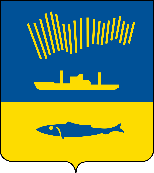 АДМИНИСТРАЦИЯ ГОРОДА МУРМАНСКАП О С Т А Н О В Л Е Н И Е 20.12.2021                                                                                                         № 3288В соответствии с постановлением Правительства Российской Федерации от 18.09.2020 № 1492 «Об общих требованиях к нормативным правовым актам, муниципальным правовым актам, регулирующим предоставление субсидий, в том числе грантов в форме субсидий, юридическим лицам, индивидуальным предпринимателям, а также физическим лицам - производителям товаров, работ, услуг, и о признании утратившими силу некоторых актов Правительства Российской Федерации и отдельных положений некоторых актов Правительства Российской Федерации», Уставом муниципального образования город Мурманск п о с т а н о в л я ю: 1. Внести в Порядок предоставления субсидии на возмещение специализированной службе по вопросам похоронного дела расходов по гарантированному перечню услуг по погребению отдельных категорий умерших граждан на территории муниципального образования город Мурманск, утвержденный постановлением администрации города Мурманска от 08.08.2018 № 2520 (в ред. постановлений от 13.05.2020 № 1153, от 22.09.2020 № 2190, от 07.04.2021 № 914, от 12.08.2021 № 2100), следующие изменения:1.1. В пункте 1.1 раздела 1 слова «об обязательной проверке» заменить словами «о проверке».1.2. Раздел 3 после слов «отчетности о достижении» дополнить словом «значений».1.3. В наименовании раздела 4 слово «контроля» заменить словами «контроля (мониторинга)».1.4. В пунктах 4.1, 4.2, 4.8, 4.9 раздела 4 слово «обязательную» исключить.1.5. Раздел 4 дополнить новым пунктом 4.10 следующего содержания:«4.10. Комитет и управление финансов администрации города Мурманска осуществляют проведение мониторинга достижения результатов предоставления Субсидии исходя из достижения значений результатов предоставления Субсидии, определенных Соглашением, и событий, отражающих факт завершения соответствующего мероприятия по получению результата предоставления Субсидии (контрольная точка), в порядке, установленном Министерством финансов Российской Федерации, и по формам, утвержденным управлением финансов администрации города Мурманска.».2. Отделу информационно-технического обеспечения и защиты информации администрации города Мурманска (Кузьмин А.Н.) разместить настоящее постановление на официальном сайте администрации города Мурманска в сети Интернет.3. Редакции газеты «Вечерний Мурманск» (Хабаров В.А.) опубликовать настоящее постановление.4. Настоящее постановление вступает в силу со дня официального опубликования, за исключением подпунктов 1.1, 1.4, 1.5 пункта 1 настоящего постановления. Подпункты 1.1, 1.4 пункта 1 настоящего постановления вступают в силу с 01.01.2022. Подпункт 1.5 пункта 1 настоящего постановления вступает в силу с 01.01.2023.5. Контроль за выполнением настоящего постановления возложить на заместителя главы администрации города Мурманска – председателя комитета по развитию городского хозяйства Кольцова Э.С.Временно исполняющий полномочия главы администрации города Мурманска			             В.А. Доцник